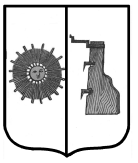 Российская ФедерацияНовгородская область СОВЕТ ДЕПУТАТОВ  ПРОГРЕССКОГО СЕЛЬСКОГО ПОСЕЛЕНИЯРЕШЕНИЕ   19.12.2023   № 169Об утверждении бюджета Прогресского сельского поселения на 2024 год и плановый период 2025-2026 годов        Совет депутатов Прогресского сельского поселения РЕШИЛ:1. Утвердить основные характеристики  бюджета Прогресского сельского поселения на 2024 год:1.1 прогнозируемый общий объем доходов  бюджета Прогресского  сельского поселения в сумме  10658,51 тыс. рублей;1.2 общий объем расходов  бюджета Прогресского сельского поселения в сумме  11258,51 тыс. рублей.1.3 прогнозируемый дефицит бюджета Прогресского сельского поселения в объеме 600,00 тыс. руб.2. Утвердить основные характеристики  бюджета Прогресского сельского поселения на 2025 год и на 2026 год:2.1 прогнозируемый общий объем доходов  бюджета Прогресского сельского поселения на 2025 год в сумме 9420,68 тыс. рублей,  и на 2026 год в сумме  9411,36 тыс. рублей; 2.2 общий объем расходов  бюджета Прогресского сельского поселения на 2025 год в сумме 9420,68 тыс. рублей, в том числе условно утвержденные расходы в сумме (2,5% от расходов) 194,20 тыс. рублей, и на 2026 год в сумме 9411,36 тыс. рублей, в том числе условно утвержденные расходы в сумме (5% от расходов) 386,20 тыс. рублей.       3. Перечень главных администраторов доходов  бюджета Прогресского сельского поселения утвержден Постановлением Администрации Прогресского сельского поселения  № 122   от 16.12.2021г.4. Установить в пределах прогнозируемого общего объема доходов бюджета сельского поселения, утвержденного пунктом 1 подпункт  1.1, пунктом 2 подпункт 2.1 настоящего решения, прогнозируемые поступления  доходов в  бюджет Прогресского сельского поселения на 2024 год и на плановый период 2025 и 2026 годов согласно приложению 1 к настоящему решению.            5. Утвердить объем межбюджетных трансфертов, получаемых из других бюджетов бюджетной системы Российской Федерации на 2024 год  в сумме 7092,01 тыс. рублей, на 2025 год  в сумме 5767,72 тыс. рублей, на 2026 год  в сумме 5688,16 тыс. рублей.       6. Утвердить общий объем бюджетных ассигнований, направляемых на исполнение публичных нормативных обязательств, на 2024 год в сумме 330,3 тыс. рублей, на 2025 год в сумме 330,3 тыс. рублей, на 2026 год в сумме 330,3 тыс. рублей.7. Утвердить  распределение бюджетных ассигнований по разделам, подразделам, целевым статьям, группам и подгруппам видов  расходов, классификации расходов бюджета Прогресского сельского поселения  на 2024 год и плановый период 2025 - 2026 годов согласно приложению 2 к настоящему решению.8. Утвердить ведомственную структуру расходов  бюджета Прогресского сельского поселения на 2024 год и плановый период 2025 - 2026 годов согласно приложению 3 к настоящему решению.        9. Утвердить объем бюджетных ассигнований дорожного фонда Прогресского сельского поселения на 2024 год в сумме 2647,50 тыс. рублей, на 2025 год  в сумме 2108,00 тыс. рублей, на 2026 год  в сумме 2131,40 тыс. рублей.10. Утвердить общий объем межбюджетных трансфертов, предоставляемых бюджету Боровичского муниципального района на финансовое обеспечение переданных полномочий:- по осуществлению внешнего муниципального финансового контроля на 2024 год в сумме 52,30 тыс. рублей.        11.   В соответствии с пунктом 2 статьи 184.1 Бюджетного кодекса Российской Федерации утвердить нормативы распределения доходов в бюджет Прогресского  сельского  поселения  на 2024 год и плановый период 2025 - 2026 годов согласно приложению 4 к настоящему решению.        12. В соответствии с пунктом 2 статьи 179 Бюджетного кодекса Российской Федерации утвердить распределение бюджетных ассигнований на реализацию муниципальных программ  на 2024 год и плановый период 2025- 2026 годов согласно приложению 5 к настоящему решению.        13. Утвердить источник внутреннего финансирования дефицита бюджета Прогресского сельского поселения на 2024 год согласно приложению  6 к настоящему решению.        14.  Перечень главных администраторов источников   финансирования дефицита бюджета Прогресского сельского поселения утвержден Постановлением Администрации Прогресского сельского поселения  № 124   от 16.12.2021г.        15. Установить верхний предел муниципального внутреннего долга Прогресского сельского поселения  на 1 января 2025 года в сумме 0,00 тыс. рублей, на 1 января 2026 года в сумме 0,00 тыс. рублей, на 1 января 2027 года в сумме 0,00 тыс. рублей, в том числе верхний предел муниципального внутреннего долга Прогресского сельского поселения по муниципальным гарантиям на 1 января 2025 года в сумме 0,00 тыс. рублей, на 1 января 2026 года в сумме 0,00 тыс. рублей, на 1 января 2027 года в сумме 0,00 тыс. рублей.        16. Установить, что в 2024 году и плановом периоде 2025 и 2026 годов привлечение муниципальных заимствований в бюджет Прогресского сельского поселения производиться не будет.          17. Операции со средствами, поступающими во временное распоряжение получателей   средств бюджета Прогресского сельского поселения в соответствии с нормативными  правовыми актами  Российской Федерации, нормативными правовыми актами области, муниципального образования, в соответствии с заключенным   Соглашением, учитываются на лицевых счетах, открытых им в управлении Федерального казначейства по Новгородской области.         18. Установить с 01 января 2024 года  для расчета средств по возмещению расходов, связанных со служебными командировками на территории РФ, муниципальным органам власти Прогресского сельского поселения размер суточных на каждый день нахождения в служебной командировке в городах Москва и Санкт-Петербург – 700 рублей, в прочих населенных пунктах Новгородской области – 350 рублей.        19. Установить размер единовременной компенсационной выплаты на лечение (оздоровление) Главе Прогресского сельского поселения, муниципальным служащим  Администрации Прогресского сельского поселения на 2024 год в сумме 45,0 тыс. рублей, на 2025 год  в сумме 45,0 тыс. рублей, на 2026 год  в сумме 45,0 тыс. рублей.       20. Установить размер резервного фонда Администрации Прогресского сельского поселения на 2024 год в сумме 10,0 тыс. рублей, на 2025 год в сумме 10,0 тыс. рублей, на 2026 год в сумме 10,0 тыс. рублей.       21. Установить, что в соответствии с решениями Главы сельского поселения дополнительно к основаниям, установленным  Бюджетного кодекса Российской Федерации, может осуществляться внесение изменений в сводную бюджетную роспись бюджета без внесения изменений в решение Совета депутатов об утверждении бюджета Прогресского сельского поселения на 2024 год и на плановый период 2025 и 2026 годов по следующим основаниям:а) приведение кодов бюджетной классификации расходов и источников внутреннего финансирования дефицита бюджета Прогресского сельского поселения в соответствие с бюджетной классификацией Российской Федерации;б) перераспределение бюджетных ассигнований между подгруппами вида расходов классификации расходов бюджетов в пределах общего объема бюджетных ассигнований, предусмотренных главному распорядителю средств бюджета сельского поселения по соответствующей целевой статье и группе вида расходов классификации расходов бюджетов;в) перераспределение бюджетных ассигнований, в том числе в случае образования экономии, между разделами, подразделами, целевыми статьями, видами расходов классификации расходов бюджетов в пределах объема бюджетных ассигнований, предусмотренных главному распорядителю средств бюджета сельского поселения на реализацию не программного направления деятельности;г) перераспределение бюджетных ассигнований между разделами, подразделами, целевыми статьями, видами расходов классификации расходов бюджетов, в том числе путем введения новых кодов классификации расходов, в пределах бюджетных ассигнований предусмотренных главному распорядителю средств бюджета сельского поселения для выполнения условий в целях получения субсидий, иных межбюджетных трансфертов из областного бюджета.       22. Опубликовать данное решение в бюллетене «Официальный вестник Прогресского сельского поселения» и разместить на официальном сайте Администрации Прогресского сельского поселения.Настоящее решение  вступает в силу с 1 января 2024 года.   Председатель Совета депутатов:                                          В. В. Демьянова                                                                                                     Приложение № 1                                                                                                                                         к решению Совета депутатов                                                                                                                                         Прогресского сельского                                                                                                                                         поселения  от  19.12.2023  № 169Объем доходов бюджетаПрогресского сельского поселенияна 2024 год и плановый период 2025 и 2026 годов                                                                                                                                                        (тыс. руб.)                                                                                                                                         Приложение № 2                                                                                                                                         к решению Совета депутатов                                                                                                                                         Прогресского сельского                                                                                                                                         поселения  от  19.12.2023 № 169Распределение бюджетных ассигнований по разделам и подразделам, целевым статьям, группам и подгруппам видов расходов классификации расходов бюджета Прогресского сельского поселения на  2024 год и плановый период 2025 и 2026 годов                                                                                                                                                    (тыс. руб.)                                                                                                                                                                   Приложение № 3                                                                                                                                          к решению Совета депутатов                                                                                                                                         Прогресского сельского                                                                                                                                         поселения  от 19.12.2023 №  169                          Ведомственная структурарасходов бюджета  Прогресского  сельского поселения на  2024 годи плановый период 2025-2026 годов                                                                                                                                                    (тыс. руб.)                                                                                                          Приложение № 4                                                                                                                                         к решению Совета депутатов                                                                                                                                         Прогресского сельского                                                                                                                                         поселения от  19.12.2023  № 169Нормативы распределения  доходов в бюджетПрогресского сельского поселенияна 2024 год и плановый период 2025-2026 годов                                                                                                                                         Приложение № 6                                                                                                                                         к решению Совета депутатов                                                                                                                                         Прогресского сельского                                                                                                                                         поселения  от  19.12.2023  №  169Источники внутреннего финансирования дефицита бюджета Прогресского сельского поселения на 2024 годКод бюджетной классификации Наименование  доходовСумма на2024 годСумма на2025 годСумма на2026 годДоходы, всего10658,519420,689411,36000 1 00 00000 00 0000 000Налоговые и неналоговые доходы3566,503652,963723,20000 1 01 00000 00 0000 000Налог на прибыль, доходы88,1088,7689,30000 1 01 02000 01 0000 110Налог на доходы физических лиц88,1088,7689,30000 1 03 00000 00 0000 000Доходы от уплаты акцизов893,50939,0962,40000 1 05 00000 00 0000 000Налог на совокупный доход3,904,204,50000 1 05 03010 01 0000 110Единый сельскохозяйственный налог3,904,204,50000 1 06 00000 00 0000 000Налог на имущество2580,02620,02666,0000 1 06 01000 00 0000 110Налог на имущество физических лиц1453,01463,01477,0000 1 06 06000 00 0000 110Земельный налог 1127,01157,01189,0000 1 08 04020 01 0000 110Государственная пошлина за совершение нотариальных действий, должностными лицами органов местного самоуправления, уполномоченными в соответствии  с законодательными актами РФ  на совершение нотариальных действий1,01,01,0000 202 00000 00 0000 000 Безвозмездные поступления из других бюджетов бюджетной системы Российской Федерации7092,015767,725688,16000 2 02 16001 10 0000 150Дотация   на выравнивание бюджетной обеспеченности муниципальных образований4888,704114,904000,20000 2 02 29999 10 7152 150Субсидии бюджетам городских и сельских поселений на формирование муниципальных дорожных фондов1754,001169,001169,00000 2 02 35118 10 0000 150 Субвенции бюджетам сельских поселений на осуществление первичного воинского учета органами местного самоуправления поселений, муниципальных и городских округов345,01379,52414,66000 2 02 30024 10 7028 150Субвенции на возмещение по содержанию штатных единиц, осуществляющих переданные отдельные государственные полномочия области103,80103,80103,80000 2 02 30024 10 7065 150Субвенции на осуществление государственных полномочий по определению перечня должностных лиц, уполномоченных составлять протоколы об административных правонарушениях в отношении граждан0,50,50,5    Документ, учреждениеРзПрЦСРВРСумма на 2024 годСумма на 2025 годСумма на 2026 годОбщегосударственные вопросы010000000000000006704,76121,866335,0Функционирование высшего должностного лица субъекта РФ и  муниципального образования01020000000000000915,9915,9915,9                                                                                                                                                                                                                                                                                                                                                                                                                                                                                                     Глава муниципального образования01029510001000000915,9915,9915,9Расходы на выплаты персоналу в целях обеспечения выполнения функций государственными (муниципальными) органами, казенными учреждениями, органами управления государственными внебюджетными фондами01029510001000100915,9915,9915,9Расходы на выплаты персоналу государственных (муниципальных) органов01029510001000120915,9915,9915,9Фонд оплаты труда государственных (муниципальных) органов 01029510001000121668,9668,9668,9Иные выплаты персоналу государственных (муниципальных) органов, за исключением фонда оплаты труда0102951000100012245,045,045,0Взносы по обязательному социальному страхованию на выплаты денежного содержания и иные выплаты работникам государственных (муниципальных) органов01029510001000129202,0202,0202,0Функционирование Правительства РФ, высших исполнительных органов государственной  власти субъектов РФ, местных администраций010400000000000005547,05001,265022,4Центральный аппарат местной администрации010495000010000005443,24897,464918,6Расходы на выплаты персоналу в целях обеспечения выполнения функций государственными (муниципальными) органами, казенными учреждениями, органами управления государственными внебюджетными фондами010495000010001004948,64818,14818,1Расходы на выплаты персоналу государственных (муниципальных) органов010495000010001204948,64818,14818,1Фонд оплаты труда государственных (муниципальных) органов 010495000010001213662,33562,33562,3Иные выплаты персоналу государственных (муниципальных) органов, за исключением фонда оплаты труда01049500001000122180,0180,0180,0Взносы по обязательному социальному страхованию на выплаты денежного содержания и иные выплаты работникам государственных (муниципальных) органов010495000010001291106,31075,81075,8Закупка товаров, работ и услуг для обеспечения государственных (муниципальных) нужд01049500001000200468,875,1696,3Иные закупки товаров, работ и услуг для обеспечения государственных (муниципальных) нужд01049500001000240468,875,1696,3Прочая закупка товаров, работ и услуг для обеспечения государственных (муниципальных) нужд01049500001000244228,815,1626,3Закупка энергетических ресурсов01049500001000247240,060,070,0Иные бюджетные ассигнования0104950000100080025,84,24,2Уплата налогов, сборов и иных платежей0104950000100085025,84,24,2Уплата налога на имущество организаций и земельного налога010495000010008515,63,03,0Уплата прочих налогов, сборов 010495000010008521,21,21,2Уплата иных платежей0104950000100085319,00,00,0Возмещение по содержанию штатных единиц, осуществляющих переданные отдельные государственные полномочия области01049500070280000103,8103,8103,8Расходы на выплаты персоналу в целях обеспечения выполнения функций государственными (муниципальными) органами, казенными учреждениями, органами управления государственными внебюджетными фондами01049500070280100103,8103,8103,8Расходы на выплаты персоналу государственных (муниципальных) органов01049500070280120103,8103,8103,8Фонд оплаты труда государственных (муниципальных) органов 0104950007028012179,779,779,7Взносы по обязательному социальному страхованию на выплаты денежного содержания и иные выплаты работникам государственных (муниципальных) органов0104950007028012924,124,124,1Межбюджетные трансферты на осуществление части полномочий в части определения поставщиков (подрядчиков, исполнителей) при осуществлении закупок товаров, работ, услуг для обеспечения муниципальных нужд010495000810400000,00,00,0Межбюджетные трансферты010495000810405000,00,00,0Иные межбюджетные трансферты010495000810405400,00,00,0Обеспечение деятельности финансовых, налоговых и таможенных органов и органов финансового (финансово-бюджетного) надзора0106000000000000052,30,00,0Межбюджетные трансферты на выполнение Контрольно-счетной палатой Боровичского муниципального района полномочий Контрольно-счетной комиссии сельского поселения по осуществлению внешнего муниципального финансового контроля0106970008102000052,30,00,0Межбюджетные трансферты0106970008102050052,30,00,0Иные межбюджетные трансферты0106970008102054052,30,00,0Резервные фонды0111000000000000010,010,010,0Резервные фонды местной администрации0111980002999000010,010,010,0Иные бюджетные ассигнования0111980002999080010,010,010,0Резервные средства0111980002999087010,010,010,0Другие общегосударственные вопросы01130000000000000179,5194,7386,7Муниципальная программа «Развитие информационного общества в Прогресском сельском поселении на 2022-2024гг»01132500000000000125,00,00,0Развитие информационного общества в Прогресском сельском поселении0113250002251000036,80,00,0Закупка товаров, работ и услуг для обеспечения государственных (муниципальных) нужд0113250002251020036,80,00,0Иные закупки товаров, работ и услуг для обеспечения государственных (муниципальных) нужд0113250002251024036,80,00,0Прочая закупка товаров, работ и услуг для обеспечения государственных (муниципальных) нужд0113250002251024436,80,00,0Формирование электронного муниципалитета в Прогресском сельском поселении0113250002252000088,20,00,0Закупка товаров, работ и услуг для обеспечения государственных (муниципальных) нужд0113250002252020088,20,00,0Иные закупки товаров, работ и услуг для обеспечения государственных (муниципальных) нужд0113250002252024088,20,00,0Прочая закупка товаров, работ и услуг для обеспечения государственных (муниципальных) нужд0113250002252024488,20,00,0Муниципальная программа «Противодействие коррупции в Прогресском сельском поселении на 2023-2025гг»011327000000000000,00,00,0Проведение мероприятий по противодействию коррупции в сельском поселении011327000227100000,00,00,0Закупка товаров, работ и услуг для обеспечения государственных (муниципальных) нужд011327000227102000,00,00,0Иные закупки товаров, работ и услуг для обеспечения государственных (муниципальных) нужд011327000227102400,00,00,0Прочая закупка товаров, работ и услуг для обеспечения государственных (муниципальных) нужд011327000227102440,00,00,0Осуществление государственных полномочий по определению перечня должностных лиц, уполномоченных составлять протоколы об административных правонарушениях в отношении граждан011393000706500000,50,50,5Закупка товаров, работ и услуг для обеспечения государственных (муниципальных) нужд011393000706502000,50,50,5Иные закупки товаров, работ и услуг для обеспечения государственных (муниципальных) нужд011393000706502400,50,50,5Прочая закупка товаров, работ и услуг для обеспечения государственных (муниципальных) нужд011393000706502440,50,50,5Прочие мероприятия0113939009999000054,00,00,0Расходы на выплаты персоналу в целях обеспечения выполнения функций государственными (муниципальными) органами, казенными учреждениями, органами управления государственными внебюджетными фондами0113939009999010054,00,00,0Расходы на выплаты персоналу государственных (муниципальных) органов0113939009999012054,00,00,0Иные выплаты государственных (муниципальных) органов привлекаемым лицам0113939009999012354,00,00,0Условно утвержденные расходы011398000299800000,0194,2386,2Иные бюджетные ассигнования011398000299808000,0194,2386,2Условно утвержденные расходы органов местного самоуправления011398000299808700,0194,2386,2 Национальная оборона02000000000000000345,01379,52414,66 Мобилизационная и вневойсковая подготовка02030000000000000345,01379,52414,66 Осуществление первичного воинского учета на территориях, где отсутствуют военные комиссариаты02039300051180000345,01379,52414,66Расходы на выплаты персоналу в целях обеспечения выполнения функций государственными (муниципальными) органами, казенными учреждениями, органами управления государственными внебюджетными фондами02039300051180100345,01379,52414,66Расходы на выплаты персоналу государственных (муниципальных) органов02039300051180120345,01379,52414,66Фонд оплаты труда государственных (муниципальных) органов 02039300051180121265,0291,5318,5Взносы по обязательному социальному страхованию на выплаты денежного содержания и иные выплаты работникам государственных (муниципальных) органов0203930005118012980,0188,0296,16Национальная безопасность и правоохранительная деятельность0300000000000000051,051,00,0Защита населения и территории от чрезвычайных ситуаций природного и техногенного характера, пожарная безопасность0310000000000000051,051,00,0Муниципальная программа «Усиление противопожарной защиты объектов и населенных пунктов в Прогресском сельском поселении на 2023-2025 гг.»0310240000000000051,051,00,0Приобретение и содержание объектов противопожарной  деятельности0310240002801000051,051,00,0Закупка товаров, работ и услуг для обеспечения  государственных (муниципальных) нужд0310240002801020051,051,00,0Иные закупки товаров, работ и услуг для обеспечения государственных (муниципальных) нужд0310240002801024051,051,00,0Прочая закупка товаров, работ и услуг для обеспечения государственных (муниципальных) нужд0310240002801024451,051,00,0Национальная экономика040000000000000002655,52116,02131,4Дорожное хозяйство (дорожные фонды)040900000000000002647,52108,02131,4Муниципальная программа «Повышение безопасности дорожного движения в Прогресском сельском поселении на 2022-2024 гг.»040911000000000002647,50,00,0Ремонт и содержание автомобильных дорог местного значения за счет акцизов на дизельное топливо, моторное масло, автомобильный и прямогонный бензин04091100029010000800,50,00,0Закупка товаров, работ и услуг для обеспечения государственных (муниципальных) нужд04091100029010200800,50,00,0Иные закупки товаров, работ и услуг для обеспечения государственных (муниципальных) нужд04091100029010240800,50,00,0Прочая закупка товаров, работ и услуг для обеспечения государственных (муниципальных) нужд04091100029010244800,50,00,0Осуществление дорожной деятельности в отношении автомобильных дорог общего пользования местного значения за счет субсидий 040911000715200001754,00,00,0Закупка товаров, работ и услуг для обеспечения  государственных (муниципальных) нужд040911000715202001754,00,00,0Иные закупки товаров, работ и услуг для обеспечения государственных (муниципальных) нужд040911000715202401754,00,00,0Прочая закупка товаров, работ и услуг для обеспечения государственных (муниципальных) нужд040911000715202441754,00,00,0Софинансирование к осуществлению дорожной деятельности в отношении автомобильных дорог общего пользования местного значения за счет субсидий040911000S152000093,00,00,0Закупка товаров, работ и услуг для обеспечения государственных (муниципальных) нужд040911000S152020093,00,00,0Иные закупки товаров, работ и услуг для обеспечения государственных (муниципальных) нужд040911000S152024093,00,00,0Прочая закупка товаров, работ и услуг для обеспечения государственных (муниципальных) нужд040911000S152024493,00,00,0Прочие расходы, не отнесенные к муниципальным программам Прогресского сельского поселения040993000000000000,02108,02131,4Ремонт и содержание автомобильных дорог местного значения за счет акцизов на дизельное топливо, моторное масло, автомобильный и прямогонный бензин040993000290100000,0877,0900,4Закупка товаров, работ и услуг для обеспечения государственных (муниципальных) нужд040993000290102000,0877,0900,4Иные закупки товаров, работ и услуг для обеспечения государственных (муниципальных) нужд040993000290102400,0877,0900,4Прочая закупка товаров, работ и услуг для обеспечения государственных (муниципальных) нужд040993000290102440,0877,0900,4Осуществление дорожной деятельности в отношении автомобильных дорог общего пользования местного значения за счет субсидий 040993000715200000,01169,01169,0Закупка товаров, работ и услуг для обеспечения  государственных (муниципальных) нужд040993000715202000,01169,01169,0Иные закупки товаров, работ и услуг для обеспечения государственных (муниципальных) нужд040993000715202400,01169,01169,0Прочая закупка товаров, работ и услуг для обеспечения государственных (муниципальных) нужд040993000715202440,01169,01169,0Софинансирование к осуществлению дорожной деятельности в отношении автомобильных дорог общего пользования местного значения за счет субсидий040993000S15200000,062,062,0Закупка товаров, работ и услуг для обеспечения государственных (муниципальных) нужд040993000S15202000,062,062,0Иные закупки товаров, работ и услуг для обеспечения государственных (муниципальных) нужд040993000S15202400,062,062,0Прочая закупка товаров, работ и услуг для обеспечения государственных (муниципальных) нужд040993000S15202440,062,062,0Другие вопросы в области национальной экономики041200000000000008,08,00,0Муниципальная  программа «Развитие малого и среднего предпринимательства на территории Прогресского сельского поселения на 2023-2025гг.»041226000000000005,05,00,0Содействие развитию различных направлений деятельности субъектов малого и среднего предпринимательства041226000226100005,05,00,0Закупка товаров, работ и услуг для обеспечения государственных (муниципальных) нужд041226000226102005,05,00,0Иные закупки товаров, работ и услуг для обеспечения государственных (муниципальных) нужд041226000226102405,05,00,0Прочая закупка товаров, работ и услуг для обеспечения государственных (муниципальных) нужд041226000226102445,05,00,0Муниципальная  программа «Использование и охрана земель на территории Прогресского сельского поселения на 2023-2025гг.»041229000000000003,03,00,0Проведение актуализации земель на территории сельского поселения041229000229100003,03,00,0Закупка товаров, работ и услуг для обеспечения государственных (муниципальных) нужд041229000229102003,03,00,0Иные закупки товаров, работ и услуг для обеспечения государственных (муниципальных) нужд041229000229102403,03,00,0Прочая закупка товаров, работ и услуг для обеспечения государственных (муниципальных) нужд041229000229102443,03,00,0Жилищно - коммунальное хозяйство  050000000000000001140,0400,0200,0Благоустройство050300000000000001140,0400,0200,0Муниципальная  программа «Благоустройство Прогресского сельского поселения на 2023-2025гг.»050350000000000001140,0400,00,0Уличное освещение05035000027010000940,0300,00,0Закупка товаров, работ и услуг для обеспечения государственных (муниципальных) нужд05035000027010200940,0300,00,0Иные закупки товаров, работ и услуг для обеспечения государственных (муниципальных) нужд05035000027010240940,0300,00,0Прочая закупка товаров, работ и услуг для обеспечения государственных (муниципальных) нужд05035000027010244100,00,00,0Закупка энергетических ресурсов05035000027010247840,0300,00,0Озеленение05035000027020000100,050,00,0Закупка товаров, работ и услуг для обеспечения государственных (муниципальных) нужд05035000027020200100,050,00,0Иные закупки товаров, работ и услуг для обеспечения государственных (муниципальных) нужд05035000027020240100,050,00,0Прочая закупка товаров, работ и услуг для обеспечения государственных (муниципальных) нужд05035000027020244100,050,00,0Прочие мероприятия по благоустройству городских округов и поселений05035000027040000100,050,00,0Закупка товаров, работ и услуг для обеспечения государственных (муниципальных) нужд05035000027040200100,050,00,0Иные закупки товаров, работ и услуг для обеспечения государственных (муниципальных) нужд05035000027040240100,050,00,0Прочая закупка товаров, работ и услуг для обеспечения государственных (муниципальных) нужд05035000027040244100,050,00,0Прочие расходы, не отнесенные к муниципальным программам Прогресского сельского поселения050393000000000000,00,0200,0Уличное освещение050393000270100000,00,0200,0Закупка товаров, работ и услуг для обеспечения государственных (муниципальных) нужд050393000270102000,00,0200,0Иные закупки товаров, работ и услуг для обеспечения государственных (муниципальных) нужд050393000270102400,00,0200,0Прочая закупка товаров, работ и услуг для обеспечения государственных (муниципальных) нужд 050393000270102440,00,00,0Закупка энергетических ресурсов050393000270102470,00,0200,0Образование0700000000000000012,012,00,0Другие вопросы в области образования0709000000000000012,012,00,0Муниципальная программа «Профессиональное развитие муниципальных служащих Прогресского сельского поселения на 2023-2025 гг.»0709280000000000012,012,00,0 Повышение и развитие профессионального уровня муниципального служащего при помощи системы профессиональной подготовки, переподготовки и повышения квалификации 0709280002228000012,012,00,0Закупка товаров, работ и услуг для обеспечения государственных (муниципальных) нужд0709280002228020012,012,00,0Иные закупки товаров, работ и услуг для обеспечения государственных (муниципальных) нужд0709280002228024012,012,00,0Культура, кинематография0800000000000000020,010,00,0Культура0801000000000000020,010,00,0Муниципальная программа «Развитие культуры в Прогресском сельском поселении на 2023-2025 гг.»0801030000000000020,010,00,0 Проведение мероприятий в сельском поселении  в области культуры 0801030002301000020,010,00,0Закупка товаров, работ и услуг для обеспечения государственных (муниципальных) нужд0801030002301020020,010,00,0Иные закупки товаров, работ и услуг для обеспечения государственных (муниципальных) нужд0801030002301024020,010,00,0Прочая закупка товаров, работ и услуг для обеспечения государственных (муниципальных) нужд0801030002301024420,010,00,0Социальная политика10000000000000000330,3330,3330,3Пенсионное обеспечение10010000000000000330,3330,3330,3Доплаты к пенсиям государственных служащих субъектов РФ и муниципальных служащих10019390099980000330,3330,3330,3Социальное обеспечение и иные выплаты населению10019390099980300330,3330,3330,3Иные пенсии, социальные доплаты к пенсиям10019390099980312330,3330,3330,3Всего расходов11258,519420,689411,36    Документ, учреждениеВед-воРзПрЦСРВРСумма на 2024 годСумма на 2025 годСумма на 2026 годАдминистрация Прогресского сельского поселения44500 00 0000000000 00011258,519420,689411,36Общегосударственные вопросы445010000000000000006704,76121,866335,0Функционирование высшего должностного лица субъекта РФ и  муниципального образования44501020000000000000915,9915,9915,9                                                                                                                                                                                                                                                                                                                                                                                                                                                                                                     Глава муниципального образования44501029510001000000915,9915,9915,9Расходы на выплаты персоналу в целях обеспечения выполнения функций государственными (муниципальными) органами, казенными учреждениями, органами управления государственными внебюджетными фондами44501029510001000100915,9915,9915,9Расходы на выплаты персоналу государственных (муниципальных) органов44501029510001000120915,9915,9915,9Фонд оплаты труда государственных (муниципальных) органов 44501029510001000121668,9668,9668,9Иные выплаты персоналу государственных (муниципальных) органов, за исключением фонда оплаты труда4450102951000100012245,045,045,0Взносы по обязательному социальному страхованию на выплаты денежного содержания и иные выплаты работникам государственных (муниципальных) органов44501029510001000129202,0202,0202,0Функционирование Правительства РФ, высших исполнительных органов государственной  власти субъектов РФ, местных администраций445010400000000000005547,05001,265022,4Центральный аппарат местной администрации445010495000010000005443,24897,464918,6Расходы на выплаты персоналу в целях обеспечения выполнения функций государственными (муниципальными) органами, казенными учреждениями, органами управления государственными внебюджетными фондами445010495000010001004948,64818,14818,1Расходы на выплаты персоналу государственных (муниципальных) органов445010495000010001204948,64818,14818,1Фонд оплаты труда государственных (муниципальных) органов 445010495000010001213662,33562,33562,3Иные выплаты персоналу государственных (муниципальных) органов, за исключением фонда оплаты труда44501049500001000122180,0180,0180,0Взносы по обязательному социальному страхованию на выплаты денежного содержания и иные выплаты работникам государственных (муниципальных) органов445010495000010001291106,31075,81075,8Закупка товаров, работ и услуг для обеспечения государственных (муниципальных) нужд44501049500001000200468,875,1696,3Иные закупки товаров, работ и услуг для обеспечения государственных (муниципальных) нужд44501049500001000240468,875,1696,3Прочая закупка товаров, работ и услуг для обеспечения государственных (муниципальных) нужд44501049500001000244228,815,1626,3Закупка энергетических ресурсов44501049500001000247240,060,070,0Иные бюджетные ассигнования4450104950000100080025,84,24,2Иные закупки товаров, работ и услуг для обеспечения государственных (муниципальных) нужд4450104950000100085025,84,24,2Уплата налога на имущество организаций и земельного налога445010495000010008515,63,03,0Уплата прочих налогов, сборов 445010495000010008521,21,21,2Уплата иных  платежей4450104950000100085319,00,00,0Возмещение по содержанию штатных единиц, осуществляющих переданные отдельные государственные полномочия области44501049500070280000103,8103,8103,8Расходы на выплаты персоналу в целях обеспечения выполнения функций государственными (муниципальными) органами, казенными учреждениями, органами управления государственными внебюджетными фондами 44501049500070280100103,8103,8103,8Расходы на выплаты персоналу государственных (муниципальных) органов44501049500070280120103,8103,8103,8Фонд оплаты труда государственных (муниципальных) органов 4450104950007028012179,779,779,7Взносы по обязательному социальному страхованию на выплаты денежного содержания и иные выплаты работникам государственных (муниципальных) органов4450104950007028012924,124,124,1Межбюджетные трансферты на осуществление части полномочий в части определения поставщиков (подрядчиков, исполнителей) при осуществлении закупок товаров, работ, услуг для обеспечения муниципальных нужд445010495000810400000,00,00,0Межбюджетные трансферты445010495000810405000,00,00,0Иные межбюджетные трансферты445010495000810405400,00,00,0Обеспечение деятельности финансовых, налоговых и таможенных органов и органов финансового (финансово-бюджетного) надзора4450106000000000000052,30,00,0Межбюджетные трансферты на выполнение Контрольно-счетной палатой Боровичского муниципального района полномочий Контрольно-счетной комиссии сельского поселения по осуществлению внешнего муниципального финансового контроля4450106970008102000052,30,00,0Межбюджетные трансферты4450106970008102050052,30,00,0Иные межбюджетные трансферты4450106970008102054052,30,00,0Резервные фонды4450111000000000000010,010,010,0Резервные фонды местной администрации4450111980002999000010,010,010,0Иные бюджетные ассигнования4450111980002999080010,010,010,0Резервные средства4450111980002999087010,010,010,0Другие общегосударственные вопросы44501130000000000000179,5194,7386,7Муниципальная программа «Развитие информационного общества в Прогресском сельском поселении на 2022-2024гг»  4450113250000000000125,00,00,0Развитие информационного общества в Прогресском сельском поселении4450113250002251000036,80,00,0Закупка товаров, работ и услуг для обеспечения государственных (муниципальных) нужд44501132500022510200     36,80,00,0Иные закупки товаров, работ и услуг для обеспечения государственных (муниципальных) нужд4450113250002251024036,80,00,0Прочая закупка товаров, работ и услуг для обеспечения государственных (муниципальных) нужд4450113250002251024436,80,00,0Формирование электронного муниципалитета в Прогресском сельском поселении4450113250002252000088,20,00,0Закупка товаров, работ и услуг для обеспечения государственных (муниципальных) нужд4450113250002252020088,20,00,0Иные закупки товаров, работ и услуг для обеспечения государственных (муниципальных) нужд4450113250002252024088,20,00,0Прочая закупка товаров, работ и услуг для обеспечения государственных (муниципальных) нужд4450113250002252024488,20,00,0Муниципальная программа «Противодействие коррупции в Прогресском сельском поселении на 2023-2025гг»445011327000000000000,00,00,0Проведение мероприятий по противодействию коррупции в сельском поселении445011327000227100000,00,00,0Закупка товаров, работ и услуг для обеспечения государственных (муниципальных) нужд445011327000227102000,00,00,0Иные закупки товаров, работ и услуг для обеспечения государственных (муниципальных) нужд445011327000227102400,00,00,0Прочая закупка товаров, работ и услуг для обеспечения государственных (муниципальных) нужд445011327000227102440,00,00,0Осуществление государственных полномочий по определению перечня должностных лиц, уполномоченных составлять протоколы об административных правонарушениях в отношении граждан445011393000706500000,50,50,5Закупка товаров, работ и услуг для обеспечения государственных (муниципальных) нужд445011393000706502000,50,50,5Иные закупки товаров, работ и услуг для обеспечения государственных (муниципальных) нужд445011393000706502400,50,50,5Прочая закупка товаров, работ и услуг для обеспечения государственных (муниципальных) нужд445011393000706502440,50,50,5Прочие мероприятия4450113939009999000054,00,00,0Расходы на выплаты персоналу в целях обеспечения выполнения функций государственными (муниципальными) органами, казенными учреждениями, органами управления государственными внебюджетными фондами4450113939009999010054,00,00,0Расходы на выплаты персоналу государственных (муниципальных) органов4450113939009999012054,00,00,0Иные выплаты государственных (муниципальных) органов привлекаемым лицам4450113939009999012354,00,00,0Условно утвержденные расходы445011398000299800000,0194,2386,2Иные бюджетные ассигнования445011398000299808000,0194,2386,2Условно утвержденные расходы органов местного самоуправления445011398000299808700,0194,2386,2 Национальная оборона44502000000000000000345,01379,52414,66 Мобилизационная и вневойсковая подготовка44502030000000000000345,01379,52414,66 Осуществление первичного воинского учета на территориях, где отсутствуют военные комиссариаты44502039300051180000345,01379,52414,66Расходы на выплаты персоналу в целях обеспечения выполнения функций государственными (муниципальными) органами, казенными учреждениями, органами управления государственными внебюджетными фондами44502039300051180100345,01379,52414,66Расходы на выплаты персоналу государственных (муниципальных) органов44502039300051180120345,01379,52414,66Фонд оплаты труда государственных (муниципальных) органов 44502039300051180121265,0291,5318,5Взносы по обязательному социальному страхованию на выплаты денежного содержания и иные выплаты работникам государственных (муниципальных) органов  4450203930005118012980,0188,0296,16Национальная безопасность и правоохранительная деятельность4450300000000000000051,051,00,0Защита населения и территории от чрезвычайных ситуаций природного и техногенного характера, пожарная безопасность4450310000000000000051,051,00,0Муниципальная программа «Усиление противопожарной защиты объектов и населенных пунктов в Прогресском сельском поселении на 2023-2025 гг.»4450310240000000000051,051,00,0Приобретение и содержание объектов противопожарной  деятельности  4450310240002801000051,051,00,0Закупка товаров, работ и услуг для обеспечения  государственных (муниципальных) нужд4450310240002801020051,051,00,0Иные закупки товаров, работ и услуг для обеспечения государственных (муниципальных) нужд4450310240002801024051,051,00,0Прочая закупка товаров, работ и услуг для обеспечения государственных (муниципальных) нужд4450310240002801024451,051,00,0Национальная экономика445040000000000000002655,52116,02131,4Дорожное хозяйство (дорожные фонды)445040900000000000002647,52108,02131,4Муниципальная программа «Повышение безопасности дорожного движения в Прогресском сельском поселении на 2022-2024 гг.»445040911000000000002647,50,00,0Ремонт и содержание автомобильных дорог местного значения за счет акцизов на дизельное топливо, моторное масло, автомобильный и прямогонный бензин44504091100029010000800,50,00,0Закупка товаров, работ и услуг для обеспечения государственных (муниципальных) нужд44504091100029010200800,50,00,0Иные закупки товаров, работ и услуг для обеспечения государственных (муниципальных) нужд44504091100029010240800,50,00,0Прочая закупка товаров, работ и услуг для обеспечения государственных (муниципальных) нужд44504091100029010244800,5749,80,0Осуществление дорожной деятельности в отношении автомобильных дорог общего пользования местного значения за счет субсидий 445040911000715200001754,00,00,0Закупка товаров, работ и услуг для обеспечения  государственных (муниципальных) нужд445040911000715202001754,00,00,0Иные закупки товаров, работ и услуг для обеспечения государственных (муниципальных) нужд445040911000715202401754,00,00,0Прочая закупка товаров, работ и услуг для обеспечения государственных (муниципальных) нужд445040911000715202441754,00,00,0Софинансирование к осуществлению дорожной деятельности в отношении автомобильных дорог общего пользования местного значения за счет субсидий445040911000S152000093,00,00,0Закупка товаров, работ и услуг для обеспечения государственных (муниципальных) нужд445040911000S152020093,00,00,0Иные закупки товаров, работ и услуг для обеспечения государственных (муниципальных) нужд445040911000S152024093,00,00,0Прочая закупка товаров, работ и услуг для обеспечения государственных (муниципальных) нужд445040911000S152024493,00,00,0Прочие расходы, не отнесенные к муниципальным программам Прогресского сельского поселения445040993000000000000,02108,02131,4Ремонт и содержание автомобильных дорог местного значения за счет акцизов на дизельное топливо, моторное масло, автомобильный и прямогонный бензин445040993000290100000,0877,0900,4Закупка товаров, работ и услуг для обеспечения государственных (муниципальных) нужд445040993000290102000,0877,0900,4Иные закупки товаров, работ и услуг для обеспечения государственных (муниципальных) нужд445040993000290102400,0877,0900,4Прочая закупка товаров, работ и услуг для обеспечения государственных (муниципальных) нужд445040993000290102440,0877,0900,4Осуществление дорожной деятельности в отношении автомобильных дорог общего пользования местного значения за счет субсидий 445040993000715200000,01169,01169,0Закупка товаров, работ и услуг для обеспечения  государственных (муниципальных) нужд445040993000715202000,01169,01169,0Иные закупки товаров, работ и услуг для обеспечения государственных (муниципальных) нужд445040993000715202400,01169,01169,0Прочая закупка товаров, работ и услуг для обеспечения государственных (муниципальных) нужд445040993000715202440,01169,01169,0Софинансирование к осуществлению дорожной деятельности в отношении автомобильных дорог общего пользования местного значения за счет субсидий445040993000S15200000,062,062,0Закупка товаров, работ и услуг для обеспечения государственных (муниципальных) нужд445040993000S15202000,062,062,0Иные закупки товаров, работ и услуг для обеспечения государственных (муниципальных) нужд445040993000S15202400,062,062,0Прочая закупка товаров, работ и услуг для обеспечения государственных (муниципальных) нужд445040993000S15202440,062,062,0Другие вопросы в области национальной экономики445041200000000000008,08,00,0Муниципальная  программа «Развитие малого и среднего предпринимательства на территории Прогресского сельского поселения на 2023-2025гг.»445041226000000000005,05,00,0Содействие развитию различных направлений деятельности субъектов малого и среднего предпринимательства445041226000226100005,05,00,0Закупка товаров, работ и услуг для обеспечения государственных (муниципальных) нужд445041226000226102005,05,00,0Иные закупки товаров, работ и услуг для обеспечения государственных (муниципальных) нужд445041226000226102405,05,00,0Прочая закупка товаров, работ и услуг для обеспечения государственных (муниципальных) нужд445041226000226102445,05,00,0Муниципальная  программа «Использование и охрана земель на территории Прогресского сельского поселения на 2023-2025гг.»445041229000000000003,03,00,0Проведение актуализации земель на территории сельского поселения445041229000229100003,03,00,0Закупка товаров, работ и услуг для обеспечения государственных (муниципальных) нужд445041229000229102003,03,00,0Иные закупки товаров, работ и услуг для обеспечения государственных (муниципальных) нужд445041229000229102403,03,00,0Прочая закупка товаров, работ и услуг для обеспечения государственных (муниципальных) нужд445041229000229102443,03,00,0Жилищно- коммунальное хозяйство  445050000000000000001140,0400,0200,0Благоустройство445050300000000000001140,0400,0200,0Муниципальная  программа «Благоустройство Прогресского сельского поселения на 2023-2025 гг.»445050350000000000001140,0400,00,0Уличное освещение44505035000027010000940,0300,00,0Закупка товаров, работ и услуг для обеспечения государственных (муниципальных) нужд44505035000027010200940,0300,00,0Иные закупки товаров, работ и услуг для обеспечения государственных (муниципальных) нужд44505035000027010240940,0300,00,0Прочая закупка товаров, работ и услуг для обеспечения государственных (муниципальных) нужд44505035000027010244100,00,00,0Закупка энергетических ресурсов44505035000027010247840,0300,00,0Озеленение44505035000027020000100,050,00,0Закупка товаров, работ и услуг для обеспечения государственных (муниципальных) нужд44505035000027020200100,050,00,0Иные закупки товаров, работ и услуг для обеспечения государственных (муниципальных) нужд44505035000027020240100,050,00,0Прочая закупка товаров, работ и услуг для обеспечения государственных (муниципальных) нужд44505035000027020244100,050,00,0Прочие мероприятия по благоустройству городских округов и поселений44505035000027040000100,050,00,0Закупка товаров, работ и услуг для обеспечения государственных (муниципальных) нужд44505035000027040200100,050,00,0Иные закупки товаров, работ и услуг для обеспечения государственных (муниципальных) нужд44505035000027040240100,050,00,0Прочая закупка товаров, работ и услуг для обеспечения государственных (муниципальных) нужд44505035000027040244100,050,00,0Прочие расходы, не отнесенные к муниципальным программам Прогресского сельского поселения445050393000000000000,00,0200,0Уличное освещение445050393000270100000,00,0200,0Закупка товаров, работ и услуг для обеспечения государственных (муниципальных) нужд445050393000270102000,00,0200,0Иные закупки товаров, работ и услуг для обеспечения государственных (муниципальных) нужд445050393000270102400,00,0200,0Прочая закупка товаров, работ и услуг для обеспечения государственных (муниципальных) нужд445 050393000270102440,00,00,0Закупка энергетических ресурсов445050393000270102470,00,0200,0Образование4450700000000000000012,012,00,0Другие вопросы в области образования 4450709000000000000012,012,00,0Муниципальная программа «Профессиональное развитие муниципальных служащих Прогресского сельского поселения на 2023-2025 гг.» 4450709280000000000012,012,00,0 Повышение и развитие профессионального уровня муниципального служащего при помощи системы профессиональной подготовки, переподготовки и повышения квалификации  4450709280002228000012,012,00,0Закупка товаров, работ и услуг для обеспечения государственных (муниципальных) нужд 4450709280002228020012,012,00,0Иные закупки товаров, работ и услуг для обеспечения государственных (муниципальных) нужд 4450709280002228024012,012,00,0Культура, кинематография4450800000000000000020,010,00,0Культура4450801000000000000020,010,00,0Муниципальная  программа «Развитие культуры в Прогресском сельском поселении на 2023-2025 гг.»4450801030000000000020,010,00,0 Проведение мероприятий в сельском поселении  в области культуры 4450801030002301000020,010,00,0Закупка товаров, работ и услуг для обеспечения государственных (муниципальных) нужд4450801030002301020020,010,00,0Иные закупки товаров, работ и услуг для обеспечения государственных (муниципальных) нужд4450801030002301024020,010,00,0Прочая закупка товаров, работ и услуг для обеспечения государственных (муниципальных) нужд4450801030002301024420,010,00,0Социальная политика44510000000000000000330,3330,3330,3Пенсионное обеспечение44510010000000000000330,3330,3330,3Доплаты к пенсиям государственных служащих субъектов РФ и муниципальных служащих44510019390099980000330,3330,3330,3Социальное обеспечение и иные выплаты населению44510019390099980300330,3330,3330,3Иные пенсии, социальные доплаты к пенсиям44510019390099980312330,3330,3330,3Код бюджетной классификации РФ                                          Наименование доходаНормативНалоги на имущество1 06 01030 10 0000 110Налог на имущество физических лиц, взимаемый по ставкам, применяемым к объектам налогообложения, расположенным в границах сельских поселений100 %1 06 06033 10 0000 110Земельный налог с организаций, обладающих земельным участком, расположенным в границах сельских поселений100 %1 06 06043 10 0000 110Земельный налог с физических лиц, обладающих земельным участком, расположенным в границах сельских поселений100 %Государственная пошлина1 08 04020 01 1000 110Государственная пошлина за совершение нотариальных действий должностными лицами органов местного самоуправления, уполномоченными в соответствии с законодательными актами РФ  на совершение нотариальных действий100 %1 08 04020 01 4000 110Государственная пошлина за совершение нотариальных действий должностными лицами органов местного самоуправления, уполномоченными в соответствии с законодательными актами РФ  на совершение нотариальных действий100 %Доходы от использования имущества, находящегося в государственной и муниципальной собственности1 11 02033 10 0000 120Доходы от возмещения временно свободных средств бюджетов сельских  поселений100 %1 11 02085 10 0000 120 Доходы от размещения сумм, аккумулированных в ходе проведения аукционов по продаже акций, находящихся в собственности сельских поселений100 %1 11 09045 10 0000 120Прочие поступления от использования имущества находящегося в собственности сельских поселений (за исключением имущества муниципальных бюджетных и  автономных учреждений, а также  имущества муниципальных унитарных предприятий, в том числе казённых)100 %Доходы от продажи материальных и нематериальных активов1 14 06025 10 0000 430 Доходы от продажи земельных участков, находящихся в собственности сельских поселений (за исключением земельных участков муниципальных бюджетных и автономных учреждений)100 %Прочие неналоговые доходы1 17 01050 10 0000 180Невыясненные поступления, зачисляемые в бюджеты сельских  поселений 100 %1 17 02020 10 0000 180Возмещение потерь сельскохозяйственного производства, связанных с изъятием сельскохозяйственных угодий, расположенных на территориях сельских  поселений (по обязательствам, возникшим до 01.01.2008г.)100 %1 17 05050 10 0000 180Прочие неналоговые доходы бюджетов сельских поселений100 %                                                                                                                                                                                Приложение № 5                                                                                                                                        к решению Совета депутатов                                                                                                                                         Прогресского сельского                                                                                                                                     поселения от  19.12.2023  № 169Распределение бюджетных ассигнований на реализацию муниципальных программ  на 2024 год и плановый период 2025 и 2026 годов                                                                                                                                                    (тыс. руб.)                                                                                                                                                                                Приложение № 5                                                                                                                                        к решению Совета депутатов                                                                                                                                         Прогресского сельского                                                                                                                                     поселения от  19.12.2023  № 169Распределение бюджетных ассигнований на реализацию муниципальных программ  на 2024 год и плановый период 2025 и 2026 годов                                                                                                                                                    (тыс. руб.)                                                                                                                                                                                Приложение № 5                                                                                                                                        к решению Совета депутатов                                                                                                                                         Прогресского сельского                                                                                                                                     поселения от  19.12.2023  № 169Распределение бюджетных ассигнований на реализацию муниципальных программ  на 2024 год и плановый период 2025 и 2026 годов                                                                                                                                                    (тыс. руб.)                                                                                                                                                                                Приложение № 5                                                                                                                                        к решению Совета депутатов                                                                                                                                         Прогресского сельского                                                                                                                                     поселения от  19.12.2023  № 169Распределение бюджетных ассигнований на реализацию муниципальных программ  на 2024 год и плановый период 2025 и 2026 годов                                                                                                                                                    (тыс. руб.)                                                                                                                                                                                Приложение № 5                                                                                                                                        к решению Совета депутатов                                                                                                                                         Прогресского сельского                                                                                                                                     поселения от  19.12.2023  № 169Распределение бюджетных ассигнований на реализацию муниципальных программ  на 2024 год и плановый период 2025 и 2026 годов                                                                                                                                                    (тыс. руб.)                                                                                                                                                                                Приложение № 5                                                                                                                                        к решению Совета депутатов                                                                                                                                         Прогресского сельского                                                                                                                                     поселения от  19.12.2023  № 169Распределение бюджетных ассигнований на реализацию муниципальных программ  на 2024 год и плановый период 2025 и 2026 годов                                                                                                                                                    (тыс. руб.)                                                                                                                                                                                Приложение № 5                                                                                                                                        к решению Совета депутатов                                                                                                                                         Прогресского сельского                                                                                                                                     поселения от  19.12.2023  № 169Распределение бюджетных ассигнований на реализацию муниципальных программ  на 2024 год и плановый период 2025 и 2026 годов                                                                                                                                                    (тыс. руб.)                                                                                                                                                                                Приложение № 5                                                                                                                                        к решению Совета депутатов                                                                                                                                         Прогресского сельского                                                                                                                                     поселения от  19.12.2023  № 169Распределение бюджетных ассигнований на реализацию муниципальных программ  на 2024 год и плановый период 2025 и 2026 годов                                                                                                                                                    (тыс. руб.)                                                                                                                                                                                Приложение № 5                                                                                                                                        к решению Совета депутатов                                                                                                                                         Прогресского сельского                                                                                                                                     поселения от  19.12.2023  № 169Распределение бюджетных ассигнований на реализацию муниципальных программ  на 2024 год и плановый период 2025 и 2026 годов                                                                                                                                                    (тыс. руб.)наименованияЦСРРзПрВР2024 год2025 год2026 годМуниципальная программа «Усиление противопожарной защиты объектов и населенных пунктов в Прогресском сельском поселении на 2023-2025 гг.»2400000000 51,051,00,0Приобретение и содержание объектов противопожарной  деятельности240002901051,051,00,0Национальная безопасность и правоохранительная деятельность24000290100351,051,00,0Защита населения и территории от чрезвычайных ситуаций природного и техногенного характера, пожарная безопасность2400029010031051,051,00,0Закупка товаров, работ и услуг для обеспечения  государственных (муниципальных) нужд2400029010031020051,051,00,0Иные закупки товаров, работ и услуг для обеспечения государственных (муниципальных) нужд2400029010 031024051,051,00,0Муниципальная программа "Развитие информационного общества в Прогресском сельском поселении на 2022-2024 гг.»2500000000125,00,00,0Развитие информационного общества в Прогресском сельском поселении250002251036,80,00,0Общегосударственные вопросы25000225100136,80,00,0Другие общегосударственные вопросы2500022510011336,80,00,0Закупка товаров, работ и услуг для обеспечения  государственных (муниципальных) нужд2500022510011320036,80,00,0Иные закупки товаров, работ и услуг для обеспечения государственных (муниципальных) нужд2500022510011324036,80,00,0Формирование электронного муниципалитета в Прогресском сельском поселении250002252088,20,00,0Общегосударственные вопросы25000225200188,20,00,0Другие общегосударственные вопросы2500022520011388,20,00,0Закупка товаров, работ и услуг для обеспечения  государственных (муниципальных) нужд2500022520011320088,20,00,0Иные закупки товаров, работ и услуг для обеспечения государственных (муниципальных) нужд2500022520011324088,20,00,0Муниципальная программа «Повышение безопасности дорожного движения в Прогресском сельском поселении на 2022-2024 гг.»11000000002647,50,00,0 Софинансирование к осуществлению дорожной деятельности в отношении автомобильных дорог общего пользования местного значения за счет субсидий11000S152093,00,00,0Национальная экономика11000S15200493,00,00,0Дорожное хозяйство (дорожные фонды)11000S1520040993,00,00,0Закупка товаров, работ и услуг для обеспечения  государственных (муниципальных) нужд11000S1520040920093,00,00,0Иные закупки товаров, работ и услуг для обеспечения государственных (муниципальных) нужд11 000S1520040924093,00,00,0Ремонт и содержание автомобильных дорог местного значения за счет акцизов на дизельное топливо, моторное масло, автомобильный и прямогонный бензин1100029010800,50,00,0Национальная экономика110002901004800,50,00,0Дорожное хозяйство (дорожные фонды)11000290100409800,50,00,0Закупка товаров, работ и услуг для государственных (муниципальных) нужд11000290100409200800,50,00,0Иные закупки товаров, работ и услуг для обеспечения государственных (муниципальных) нужд11000290100409240800,50,00,0Осуществление дорожной деятельности в отношении автомобильных дорог общего пользования местного значения за счет субсидий 1100071520 1754,00,00,0Национальная экономика1100071520041754,00,00,0Дорожное хозяйство (дорожные фонды)110007152004091754,00,00,0Закупка товаров, работ и услуг для государственных (муниципальных) нужд110007152004092001754,00,00,0Иные закупки товаров, работ и услуг для обеспечения государственных (муниципальных) нужд110007152004092401754,00,00,0Муниципальная  программа «Развитие малого и среднего предпринимательства на территории Прогресского сельского поселения на 2023-2025гг.»26000000005,05,00,0Содействие развитию различных направлений деятельности субъектов малого и среднего предпринимательства26000226105,05,00,0Национальная экономика2600022610045,05,00,0Другие вопросы в области национальной экономики260002261004125,05,00,0Закупка товаров, работ и услуг для государственных (муниципальных) нужд260002261004122005,05,00,0Иные закупки товаров, работ и услуг для обеспечения государственных (муниципальных) нужд260002261004122405,05,00,0Муниципальная  программа «Использование и охрана земель на территории Прогресского сельского поселения на 2023-2025гг.»29000000003,03,00,0Проведение актуализации земель на территории сельского поселения29000229103,03,00,0Национальная экономика2900022910043,03,00,0Другие вопросы в области национальной экономики290002291004123,03,00,0Закупка товаров, работ и услуг для государственных (муниципальных) нужд290002291004122003,03,00,0Иные закупки товаров, работ и услуг для обеспечения государственных (муниципальных) нужд290002291004122403,03,00,0Муниципальная программа "Благоустройство Прогресского сельского поселения на 2023-2025гг.»50000000001140,0400,00,0Уличное освещение5000027010940,0300,00,0Жилищно-коммунальное хозяйство500002701005940,0300,00,0Благоустройство50000270100503940,0300,00,0Закупка товаров, работ и услуг для государственных (муниципальных) нужд50000270100503200940,0300,00,0Иные закупки товаров, работ и услуг для обеспечения государственных (муниципальных) нужд50000270100503240940,0300,00,0Озеленение5000027020100,050,00,0Жилищно-коммунальное хозяйство500002702005100,050,00,0Благоустройство50000270200503100,050,00,0Закупка товаров, работ и услуг для государственных (муниципальных) нужд50000270200503200100,050,00,0Иные закупки товаров, работ и услуг для обеспечения государственных (муниципальных) нужд50000270200503240100,050,00,0Прочие мероприятия по благоустройству5000027040100,050,00,0Жилищно-коммунальное хозяйство500002704005100,050,00,0Благоустройство50000270400503100,050,00,0Закупка товаров, работ и услуг для государственных (муниципальных) нужд50000270400503200100,050,00,0Иные закупки товаров, работ и услуг для обеспечения государственных (муниципальных) нужд50000270400503240100,050,00,0Муниципальная программа «Профессиональное развитие муниципальных служащих Прогресского сельского поселения на 2023-2025 гг.»280000000012,012,00,0 Повышение и развитие профессионального уровня муниципального служащего при помощи системы профессиональной подготовки, переподготовки и повышения квалификации 280002228012,012,00,0Образование28000222800712,012,00,0Другие вопросы в области образования2800022280070912,012,00,0Закупка товаров, работ и услуг для государственных (муниципальных) нужд2800022280070920012,012,00,0Иные закупки товаров, работ и услуг для обеспечения государственных (муниципальных) нужд2800022280070924012,012,00,0Муниципальная программа "Развитие культуры в Прогресском сельском поселении на 2023-2025 гг.»030000000020,010,00,0Проведение мероприятий в сельском поселении в области культуры030002301020,010,00,0Культура, кинематография03000230100820,010,00,0Культура0300023010080120,010,00,0Закупка товаров, работ и услуг для государственных (муниципальных) нужд0300023010080120020,010,00,0Иные закупки товаров, работ и услуг для обеспечения государственных (муниципальных) нужд0300023010080124020,010,00,0Итого4003,5481,00,0Код бюджетной классификацииНаименование показателяСумма (тыс. рублей)000 01 00 00 00 00 0000 000Источники внутреннего финансирования дефицитов бюджетов600,00000 01 05 00 00 00 0000 000Изменение остатков средств на счетах по учёту средств бюджета600,00